LSU Student Bar AssociationMeeting MinutesAugust 22, 2022 at 7:29 pmRoom 303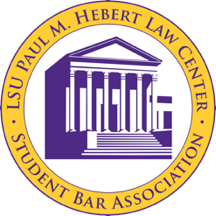 Call to Order  7:29 pm Roll Call Neyah Johnson - Executive PresidentLance Harvey - Executive Vice PresidentAutumn White - Executive SecretaryAndrew Hughes - Executive Treasurer Summer Whittington - Executive Director of ProgrammingRyan York -3L Class PresidentConnor McCain - 3L Class Vice PresidentMckenna Dorais - 3L Class SecretaryCatherine Rutherford - 3L Class RepresentativeLindsey Tizzard - 3L Class RepresentativeAlaysia Johnson - 2L Class PresidentMekkah Husamadeen - 2L Class Vice PresidentMary Burchill - 2L Class SecretaryAnsley Sumner - 2L Class RepresentativeDiamond McCray - 2L Class Representative - 1L Class President- 1L Class Vice President- § 1-1L Class Representative - § 2-1L Class Representative- § 3-1L Class RepresentativeSigrid Soetaert – LLM RepresentativePublic InputDamian Olvera – asking about the status of the student org/main campus issue. Neyah will be discussing this shortly.Funding Requests (3L President)Reading, Correction, and Adoption of the July 10, 2022 Minutes Motion to adopt the minutes by Autumn.Second by Alaysia.Motion passes unanimously, minutes are adopted.Committee ReportsAcademics Committee – Chair & Vice-Chair: Amberlee Nix; Ann Marie RomeMentor Program Progress & DetailsGoing well, no one reached out about not getting contacted. Still want to have some event for the mentor program this semester, no brunch though.Committee ApplicationsLooking for a 1L to take that spot.Code DonationsWorking on getting more soon.Potential Partnership W/ PILSMaybe doing a children’s book drive.Connor suggested the Front Yard Bikes.End of Semester ReviewWent well according to feedback. Planning to do again this fall right before Thanksgiving.Looking for More Current Outlines to put on the SBA WebsiteSpecifically looking for Prof. Chandler.Alaysia is going to put it in the 2L gm.Alumni mentorship program:Working with Gwyn in Career Services and Bobbi in Alumni Office to get something rolling eventually.Athletics Committee – Chair: Coleton GuidryFirst Event – Kickball on Parade Grounds.Joint Charity Athletic Event with SouthernPotentially a soft-ball game if Southern can rent a field.Planning a minimum of 5 events this semester.Community and Media Committee – Co-Chairs: Emily Fields; Kerry SteenSend Emily requests and INFO at least a week ahead of the event. Need to say if you would rather have a story or a post.Diversity and Professionalism Committee – Chair: Renae PierreSouthern-LSU Field Day on Friday Sept 8 – in conjunction with Athletics CommitteeNeed to figure out how to accept funds for the charity events. Drew said he will get with her privately on it.Headshot/Mock Interview EventWorking with Steve Sanowski to get these taken. Mock Interview will be later in the semester, closer to OCI.Coffee SocialWanted to do something more family friendly, closer to finals.Elections Committee – Commissioner: Evan GaudetElection Important DatesStatement of Intent and Candidacy due August 24 at 5 pm.All candidates will be announced on August 25. For opposed positions, candidates have until August 26 at midnight to submit their materials (youtube videos and flyers) for the virtual candidate forum.Virtual campaign portal will be uploaded by morning of August 29.Voting begins Sept. 1st and will close on Sept. 2nd at 5 pm.Results announced on Monday, Sept. 5. If a runoff is needed, the voting period will reopen on September 5 and extend through Tuesday, September 6th at 5:00pm. The results of the runoff will be announced on Wednesday, September 7th. Packets went out to the 1Ls by email on last Thursday.Safety, Sensitivity & Sustainability Committee – Chair: Rubenie StimphillLooking to accept donations for the Suit Closet; will have a date for that soon! Suggested getting with Bobbi with Alumni to take requests for some suits!Still putting together the self-defense classes, talking to Student Technology Fee Committee – Chair: Bryton ClarkExecutive Officer Reports PresidentUpcoming Meeting with VP CommonsLance, Dean Henry, and Neyah have this meeting on August 29th to discuss some issues and concerns that we have about the student organizations and how the main campus student handbook will affect our orgs. Issues with the handbook = GPA requirement, scheduling meetings, merchandise sales, taking and using student funds, etc.Orgs underneath SBA are dependent upon SBA’s registration as a student organization with Main Campus to use the school’s facilities and amenities for their operations. We are seeking some sort of accommodations and trying to set expectations before we go through this transition.We are consulting with our CPA/legal counsel concerning our 501c(3) status and how that will affect our accommodations and moving forward in this.Question by Connor about whether joining raises a constitutional vote and asking what the process is with all of this. No clear answer on this yet. Dean search is hopefully concluding this semester, but they likely will not start until fall of 2023. Vice PresidentNew Organization ProposalI have a new organization proposal for "The Lost History" Organization. This club aim is not only to piece together works from philosophers from [diverse/ancient] empires but to put a modern twist on them and apply their rationale to modern-day legislation. Trying to push other diverse thoughts and ideals into consideration. Motion to give this organization provisional status by simple majority vote. Form sent to the Heads of Orgs with Concerns for the VP Common meetingSecretarySocial Media Updates/RequestsCanva (request reimbursement check from Drew)TreasurerAnnual Secretary Programming Director GIFs (Friday Events) Uncle Earl’s this Friday.Midtap Event – Sept 2nd Sports themed, jerseys. Tickets will be $3, drinks will be on your own tab. Only 200 people can go. Will have a live band.Mixer w/ Southern Law (Game is on Sept 9th)Nothing set in stone.Mixer w/ Vet SchoolAt Fred’s on October 7th, will get back to us with theme.Mixer w/ Business SchoolStill in the works.Belly Up With The BarSt. Patrick’s DayFloat - $1500 rental!Cost to Participate will be coming soon.Class Officer Reports3L ClassHats & CanesVenue for Family Reception – November 4th at USS Kidd Museum; quoted us $1900, with a $100. 300-400 person capacity.Still need to figure out how to limit this capacity/how many people students can bring.Maybe first come first serve with the google sheet. Potentially limiting to 4 “family members” per person.Motion to expend up to $100 from the outside account for the deposit for the booking made by Ryan.Second by McKenna.Motion passes unanimously.ShirtsDesign is down and approved by committee, getting the color version back soon.Meeting with Bobbi ZaunbrecherHaley Westfall seems to be a new hire that is in charge of Hats and Canes at this point. Assault & FlatteryCommittee Meeting was on 8/21/22Members sent in ideas.Connor, Summer, and Nate are meeting soon to decide what ideas they will be moving forward with.NEW Event Date: April 1st, 20232L Class1L Orientation – went well.LockersInappropriate locker use will result in termination of locker privileges.Fall Merchandise SaleStarted plan for Dean Henry. Designs will be finalized this week, still trying to get okay from BDesigns that they can still do it.Barrister’s Ball – March 4th, 2023.Lyceum = $2,000 deposit; $4,000 venue rental. 600 person capacity. They do packages that will include drinks, DJ, decorations, etc; catering by Stroubes (can accommodate vegetarian/vegan options). 30 days before will be when everything is due.Catherine suggested Matherne’s for bartending services. PILS Fall Day of Service – Saturday August 27th 7 sites so 7 site leaders. Old BusinessMotion to expend up to $420.86 from the inside account for Jimmy John’s at the Fall Day of Service. Motion by Ryan.Second by Diamond.Motion passed.Motion to expend up to $530 from the inside account for gelato that will be provided during the Student Org Fair.Motion by Ryan.Second by McKenna.Motion passed.New BusinessAdjournmentMotion to adjourn by Autumn.Second by Connor.Meeting adjourned at 9:02 pm!